ПРИЛОЖЕНИЕ 1МПО – МС – 2019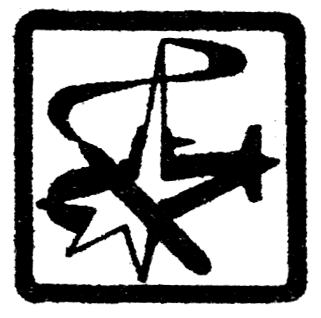 XXXVIII отраслевая научно-техническая конференция молодых специалистов«Морское подводное оружие. Морские подводные роботы – вопросы проектирования, конструирования и технологий. МПО-МС-2019»АКЦИОНЕРНОЕ ОБЩЕСТВО«КОНЦЕРН «МОРСКОЕ ПОДВОДНОЕ ОРУЖИЕ – ГИДРОПРИБОР», г. Санкт – ПетербургРЕГИСТРАЦИОННАЯ ФОРМАЯ хочу участвовать в конференции          с докладом  		  без доклада 	Организация _____________________________________________________________________Почтовый адрес организации _______________________________________________________Ф.И.О. участника, должность ________________________________________________________________________________________________________________________________________Контактный телефон участника _____________________________________________________E-mail ___________________________________________________________________________Паспортные данные участника серия    ____________________ № ________________________кем и когда выдан ________________________________________________________________Дата рождения:____________________________________________________________________Тема доклада _____________________________________________________________________________________________________________________________________________________Краткое содержание	___________________________________________________________________________________________________________________________________________________________________________________________________________________________________________________________________________________________________________________________________________________________________________________________________ПРИЛОЖЕНИЕ 2Требования к оформлению статьиОформление рукописиТекст статьи представляется в печатном виде с подписями авторов на обратной стороне последнего листа и электронном виде на CD-RW в редакторе Microsoft Word на странице стандартного размера А4 (210*297), поля: верхнее, нижнее – 40 мм; левое, правое – 30 мм; аннотация, иллюстрации, рисунки и библиография включаются в общее число страниц статьи (не более 10 – 15). Первая строка – УДК – 10 pt, выравнивание по левому краю, без отступа. (УДК присваивается по месту работы или обучения в соответствии с рубрикатором).Отступ 1 интервал – инициалы и фамилия автора (прописными буквами) в именительном падеже (или авторов в принятой ими последовательности), ученое звание, ученая степень – перед ФИО (шрифт Times New Roman, размер шрифта 10 pt, курсив, выравнивание – по правому краю). Ниже – должность, название организации, город.Заголовок статьи печатается, отступив 1 интервал от ФИО; шрифт Times New Roman, размер шрифта 11 pt, междустрочный интервал – одинарный, жирный шрифт, выравнивание – по центру.Аннотация статьи печатается, отступив 1 интервал от названия статьи, по объему не более 10 строк и отражает основное содержание статьи, шрифт Times New Roman, размер шрифта 8 pt, междустрочный интервал – одинарный, отступ 7 см, выравнивание по ширине. Подзаголовки статьи печатаются, отступив 1 интервал сверху и снизу, шрифт Times New Roman, размер шрифта 11 pt, междустрочный интервал – одинарный, прописные буквы, жирный шрифт, курсив, выравнивание – по центру. Таблицы и рисунки, используемые в статье должны быть созданы в распространенных форматах. Рисунки и таблицы необходимо располагать по тексту в соответствии с ГОСТ 7.32-2001. Размер шрифта подрисуночного текста – 10 pt. Наименование таблицы – 11 pt.Уравнения и формулы должны быть набраны в Microsoft Equation (часть стандартной поставки MS Word). Уравнения и формулы следует выделять из текста в отдельную строку. Выше и ниже каждой формулы или уравнения должно быть оставлено не менее одной свободной строки. Если уравнение не умещается в одну строку, то оно должно быть перенесено после знака равенства (=) или после знаков плюс (+), минус (–), умножения (x), деления (:) или других математических знаков, причем знак в начале следующей строки повторяют. При переносе формулы на знаке, символизирующем операцию умножения, применяют знак «x». Пояснение значений символов и числовых коэффициентов следует приводить непосредственно под формулой в той же последовательности, в которой они даны в формуле.Формулы в статье следует нумеровать порядковой нумерацией в пределах всей статьи арабскими цифрами в круглых скобках в крайнем правом положении на строке.При наборе формул кегль должен соответствовать кеглю 11 основного текста; индексы, показатели степеней – кеглю 6.Основной текст печатается, отступив 1 интервал от аннотации, шрифт Times New Roman, размер шрифта 11 pt. Отступ 1 см, межстрочный интервал одинарный, выравнивание по ширине. Сокращенные названия должны быть расшифрованы, ссылки на литературу – в квадратных скобках [1]. Список цитируемой литературы составляется по порядку ссылок в тексте. Список входит в общее число страниц. Слово «ЛИТЕРАТУРА» печатается прописными буквами, отступив 1 интервал от последней строки основного текста статьи, шрифт Times New Roman, размер шрифта 9 pt, междустрочный интервал – одинарный, выравнивание по центру.Статья должна быть тщательно выверена. В статьях должна быть использована система единиц СИ.УДК (Times New Roman, 10)В.Н. БУБКИН, к.т.н. А.И. КАРАНОВ,д.т.н. В.А. НЕМИЛОВ, к.т.н. В.А. ДУХОВ (Times New Roman, 10, курсив)К ВОПРОСУ ФОРМИРОВАНИЯ ……………….(по центру, Times New Roman, 11)В статье представлены концептуальные взгляды на формирование авиационной системы дистанционного минирования и постановки активных минных заграждения самолетами штурмовой и фронтовой бомбардировочной авиации. (Times New Roman, 8, отступ 7,5)Для постановки ……………………………. (Основной текст по ширине, Times New Roman, 11, отступ 1, межстрочный интервал 1 pt)На вооружении ВМФ состоят (рисунок 1)………………………………...Иллюстрации (чертежи, графики, схемы, компьютерные распечатки, диаграммы, фотоснимки) следует располагать в непосредственно после текста, в котором они упоминаются впервые, или на следующей странице [1].На все иллюстрации должны быть даны ссылки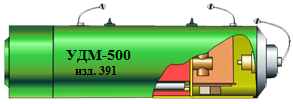 Рисунок 1 – Мины находящиеся на вооружении ВМФ(Times New Roman, 10, по центру……………………………………………….ВМС зарубежных государств (таблица 1) На все таблицы должны быть ссылки. При ссылке следует писать слово «таблица» с указанием ее номера.………………………………………………………………………………………………………………………………………………………………………………………………………………………………………………………………………………………………………………………………………………………………………………………………………………………………………………………………Таблица 1 – Ширина полосы поражения (м) надводных кораблей на донных минах (Times New Roman, 11, по ширине, без отступа)Продолжение таблицы 1Примечание: для расчета ширины полосы поражения принят радиус поражения rп  = 0,7Rб по кораблю. (Times New Roman, 10),								(1)Таблица 2 – Ширина полосы поражения подводных лодок на донных минах, мВыводы (по центру, курсив)Для повышения эффективности авиационного ………….Таким образом……….Анализ показал……….В статье приведен……. и т.д.ЛИТЕРАТУРА (Times New Roman, 9, на всю литературу – ссылка по тексту в квадратных скобках)Алев Ш.Г., Жумов Ю.И. / Торпедное оружие. Т. 8. Изд. «Наука». – М: 2014. Дайджест зарубежной прессы / ФГУП «Крыловский ГНЦ» Вып. 79. – СПб: 2016 г.Донко В. Д., Донко А. А., Миров В. Ф. Военно-морская стратегия России. Изд-во ЭКСМО, Москва, 2005.[Электронный ресурс]. URL: http://auvac.org/ (дата обращения 03.02.2017).Gettinger, D. Drone Spending in the Fiscal Year 2017 Defense Budget [Text] / D. Gettinger . – Center for the Study of the Drone at Bard College, February 15, 2016. – 20 р.Красников, Р. В. Системы борьбы с обитаемыми аппаратами – асимметричный ответ на угрозы XX века [Текст] / Р. В. Красников. – СПб.: Издательство Инфо-да, 2013. – 106 с. – ISBN 978-5-94652-418-9.КЛЮЧЕВЫЕ СЛОВА………………………………………………………………….КласскораблейМасса заряда в тротиловом эквиваленте, кгМасса заряда в тротиловом эквиваленте, кгМасса заряда в тротиловом эквиваленте, кгМасса заряда в тротиловом эквиваленте, кгМасса заряда в тротиловом эквиваленте, кгМасса заряда в тротиловом эквиваленте, кгМасса заряда в тротиловом эквиваленте, кгМасса заряда в тротиловом эквиваленте, кгМасса заряда в тротиловом эквиваленте, кгМасса заряда в тротиловом эквиваленте, кгМасса заряда в тротиловом эквиваленте, кгМасса заряда в тротиловом эквиваленте, кгМасса заряда в тротиловом эквиваленте, кгМасса заряда в тротиловом эквиваленте, кгКласскораблей32032032052052052052052052011001100110011001100КласскораблейГлубина места постановки hм , мГлубина места постановки hм , мГлубина места постановки hм , мГлубина места постановки hм , мГлубина места постановки hм , мГлубина места постановки hм , мГлубина места постановки hм , мГлубина места постановки hм , мГлубина места постановки hм , мГлубина места постановки hм , мГлубина места постановки hм , мГлубина места постановки hм , мГлубина места постановки hм , мГлубина места постановки hм , мКласскораблейАвНКрУРОЭмУРОФрУРОДКДДК,КСнКорБМЗТЩМТЩБТЩРМТрСнПодводныелодкиМасса  ВВ, кгМасса  ВВ, кгМасса  ВВ, кгМасса  ВВ, кгМасса  ВВ, кгМасса  ВВ, кгМасса  ВВ, кгМасса  ВВ, кгМасса  ВВ, кгПодводныелодки5205205205205201100110011001100ПодводныелодкиОтстояние ПЛ от грунта, мОтстояние ПЛ от грунта, мОтстояние ПЛ от грунта, мОтстояние ПЛ от грунта, мОтстояние ПЛ от грунта, мОтстояние ПЛ от грунта, мОтстояние ПЛ от грунта, мОтстояние ПЛ от грунта, мОтстояние ПЛ от грунта, мПодводныелодкиПЛАРБМногоцелевые ПЛАДизельные